Publicado en Madrid el 04/12/2019 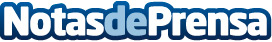 Herbalife Nutrition implementa medidas para el reciclaje de envases La empresa ha reducido el peso de sus botes y tapas, ha eliminado las bolsas de plástico y ha optimizado sus sistemas de transporte de producto para disminuir el impacto ambiental de sus operacionesDatos de contacto:José Domingo Guariglia917818090Nota de prensa publicada en: https://www.notasdeprensa.es/herbalife-nutrition-implementa-medidas-para-el Categorias: Nacional Nutrición Ecología Emprendedores Solidaridad y cooperación Consumo http://www.notasdeprensa.es